        МФЦ информирует:Новая услуга по содействию самозанятости безработных граждан.В феврале-марте 2016 года специалисты отделения ГАУ АО «МФЦ» по Устьянскому району в целях информирования граждан были приглашены для выступления  на семинарах, проходящих в Центре занятости населения Устьянского района, по содействию самозанятости безработных граждан (п. Октябрьский, с. Шангалы, с. Строевское).Информирование проходило  в форме ознакомительной беседы с показом презентации про деятельность многофункционального центра. В ходе диалога  были освещены следующие вопросы: «Что такое МФЦ, для чего он создан, каковы его основные задачи, функции и принципы работы?« «Перечень каких услуг предоставляется на базе отделения?», «Сроки предоставления услуг?», «Являются ли предоставляемые услуги платными?», «Что такое Портал «Госуслуги» и как им пользоваться? Сотрудники МФЦ рассказали, что суть работы и принцип «одного окна» заключается в том, что заявитель приносит в «одно окно» определенный действующий законодательством пакет документов и через установленное время получает готовый результат. Все услуги предоставляются бесплатно (за исключением тех, за оказание которых установлена госпошлина), также были названы самые популярные и востребованные услуги в отделении «МФЦ» по Устьянскому району. Всем присутствующим были вручены перечни государственных и муниципальных услуг, предоставляемых в отделении  ГАУ АО «МФЦ» по Устьянскому району, график работы отделения. На сегодняшний день в офисе оказывается более 80 федеральных, региональных и муниципальных услуг. Перечень услуг постоянно расширяется.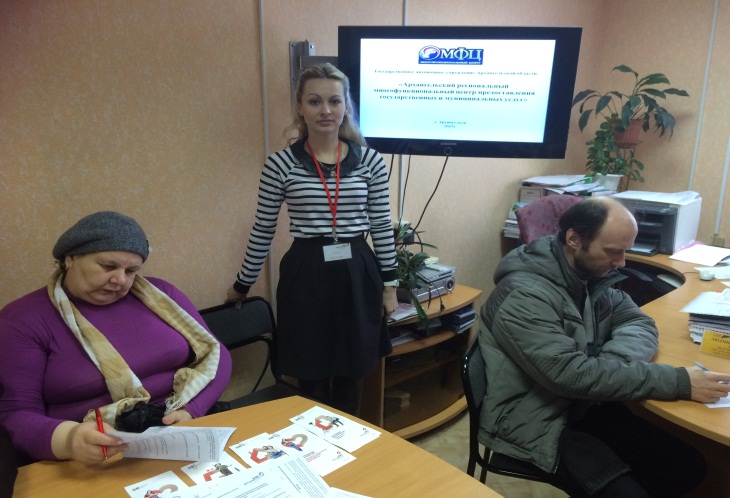 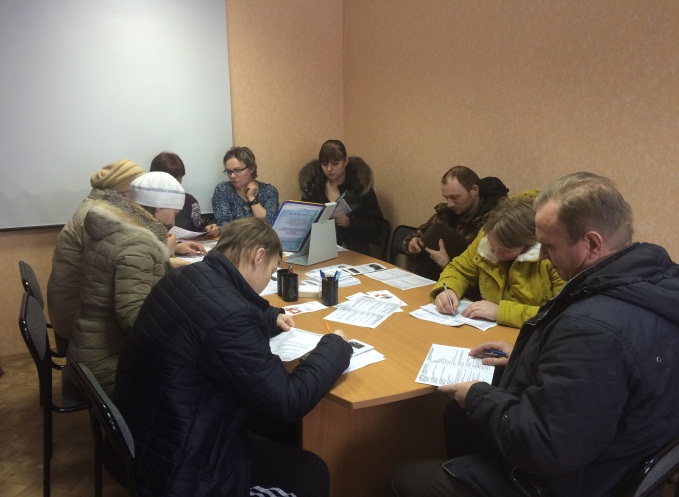 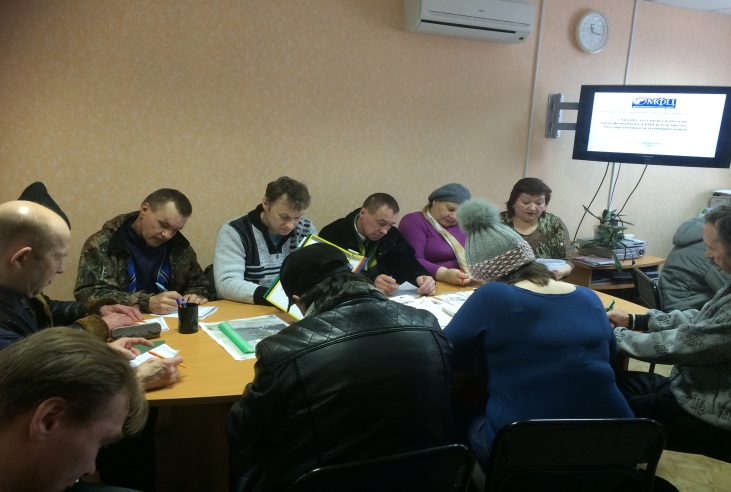 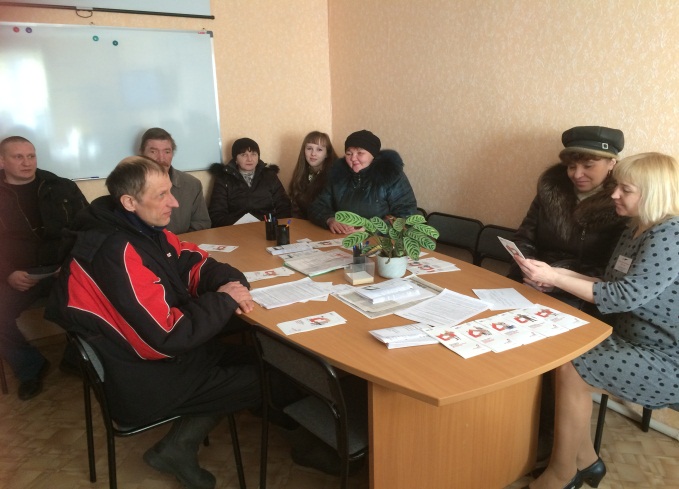 Совсем недавно на базе отделения по Устьянскому району ГАУ АО «МФЦ» (п. Октябрьский, ул. Ленина, д. 38) оказывается новая услуга министерства труда, занятости и социального развития Архангельской области по содействию самозанятости безработных граждан.За получением услуги могут обратиться:1) граждане, признанные в установленном порядке безработными;2) граждане, признанные в установленном порядке безработными, прошедшие профессиональное обучение или получившие дополнительное профессиональное образование по направлению органов службы занятости населения.В рамках предоставления данной услуги безработные граждане могут получать выплаты единовременной финансовой помощи при государственной регистрации юридических лиц, индивидуальных предпринимателей и КФХ или единовременную финансовую помощь на подготовку документов для вышеуказанной государственной регистрации.Более подробную информацию о порядке предоставления услуг Вы можете получить по тел.: 8(81855) 5-13-01, а также в отделении ГАУ АО «МФЦ» по Устьянскому району по адресу: Архангельская область, п. Октябрьский, ул. Ленина, д.38.Отделение ГАУ АО «МФЦ» по Устьянскому району